Домашнее задание для 2 ОИИ, от 19.01.21.Новый материал: интервал мала и большая септима (м/б 7).ФотоПостроить интервал в м7 и б7 от всех нот первой октавы: "ре" - "си".Номер 123.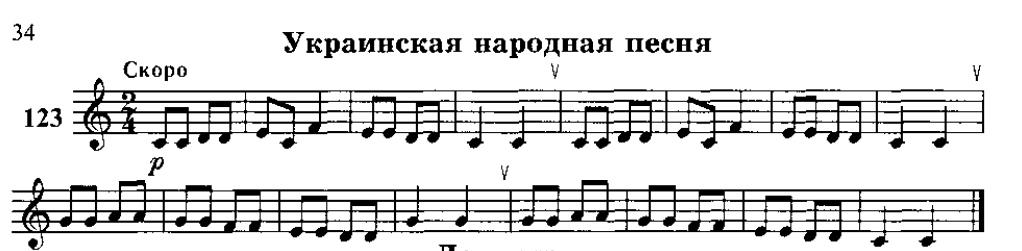 Видео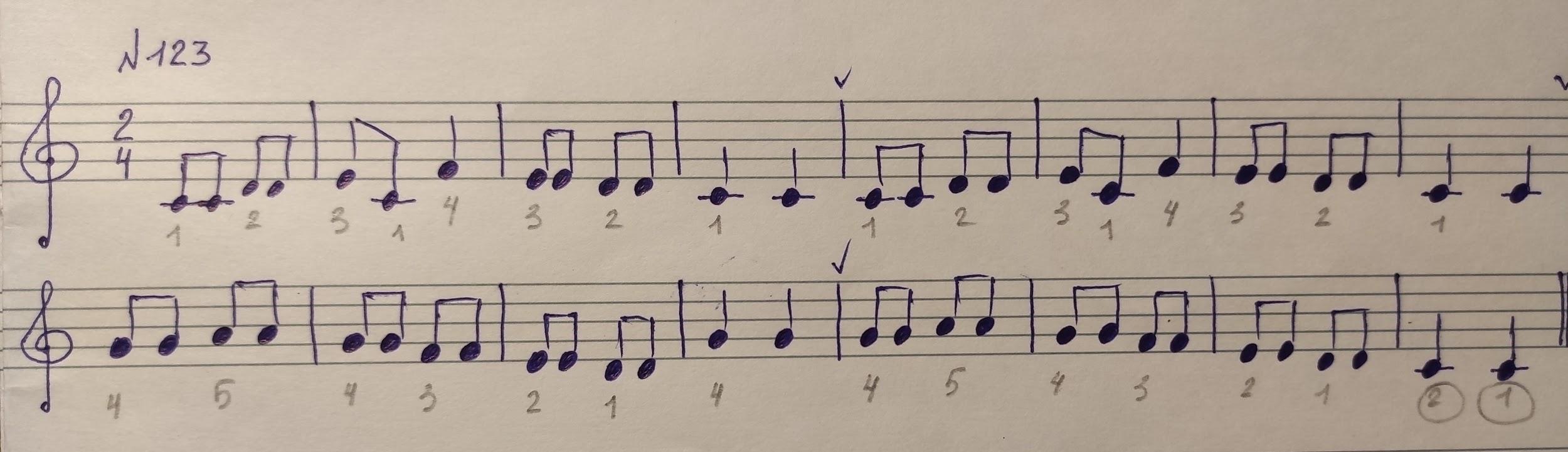 Исполнять номер на клавиатуре с указано аппликатурой. Все домашние задания присылайте мне на рабочую почту: n.kotyunia.distant@gmail.com